ТЗ для редактораПишите в заголовкеОтветственность редактора1.Проверка выложенных статей на сайте2. Структурируйте контент с помощью подзаголовков H2-H4 (не менее 1 заголовка на 2000 символов) если в статье не было этого от копирайта то редактор сам его пишет .    (Вхождение ключевых слов в подзаголовки не равно вхождению этих слов в текст)3.    Не более 1 выделения ключевого слова (жирным) на 2000 символов если в статье не было этого от копирайтера то редактор сам его выделяет по смыслу.4. Использовать абзацы более 700 символов если в статье не было этого от копирайта то редактор сам его формирует.СтатьяСтавит скрин шоты проверки по ADVEGO.Сервис- инструменты- семантический анализ текста advego 1)   Академическая тошнотность  не больше 9-10% advego. Это пример: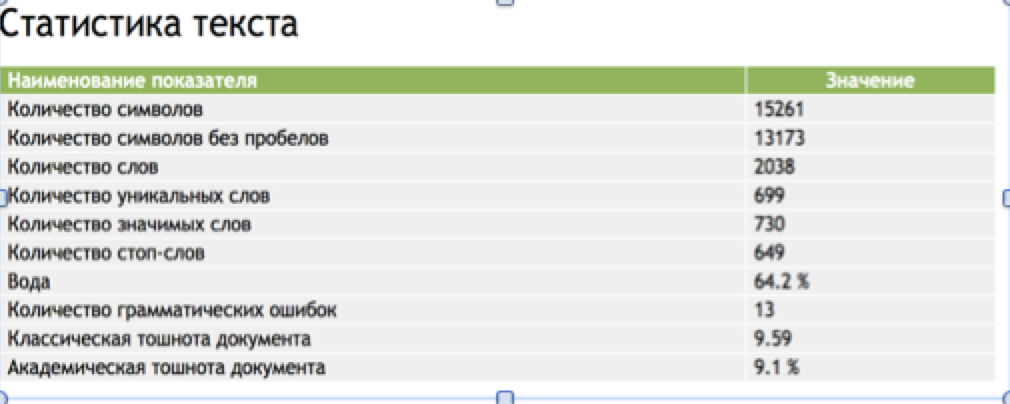 2)   Список слов (словоформ) которые  есть в ТЗ должны быть в тексте они и должны составлять топ список слов самых частотных не больше 2-4% advego. Это пример: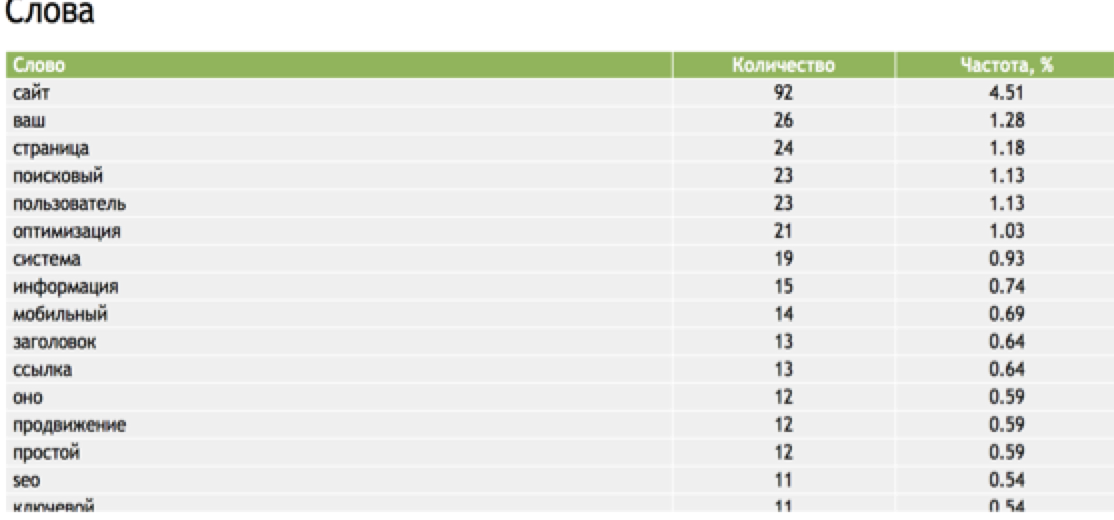 3)   Главред не меньше  8.5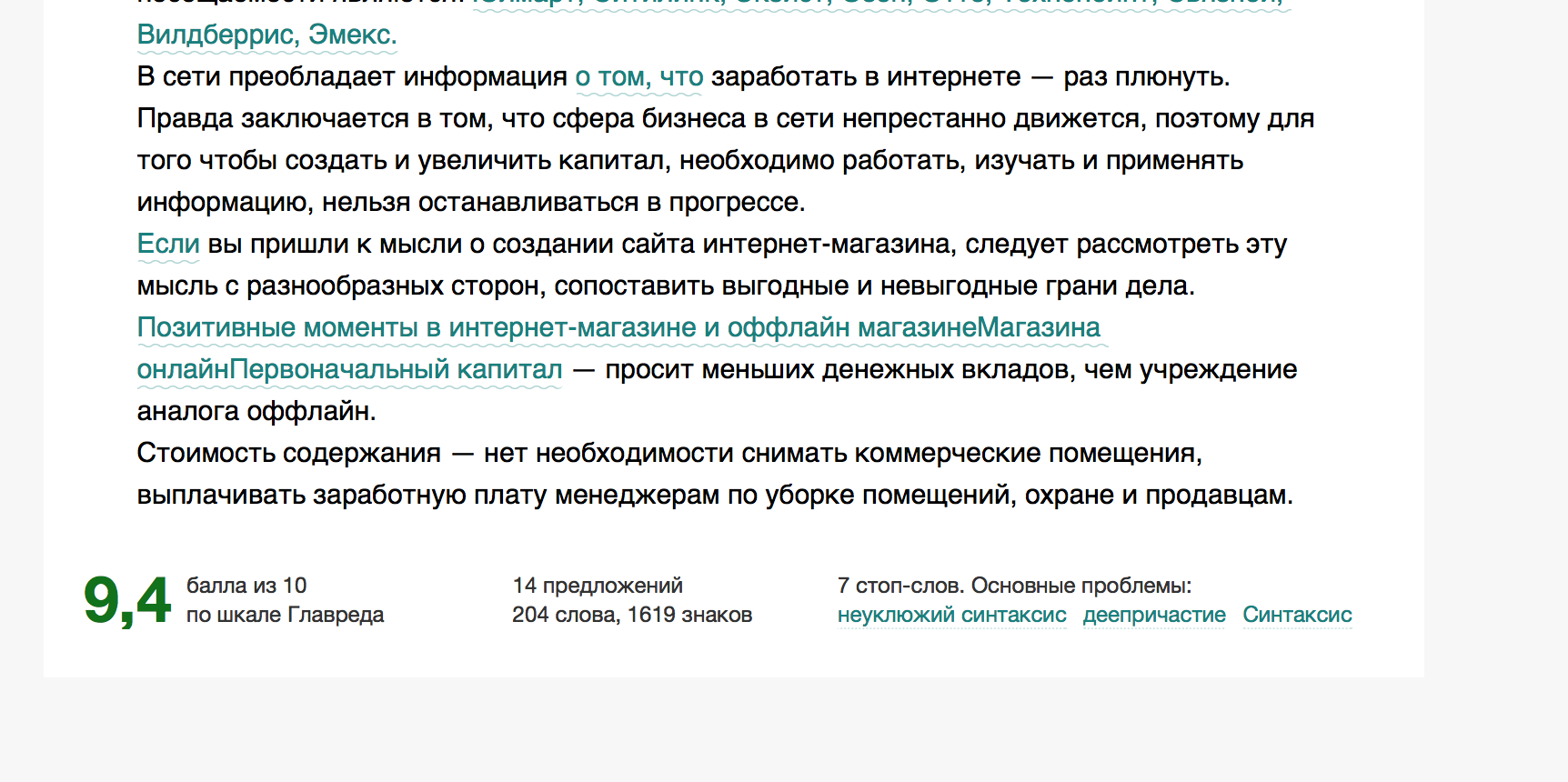 Если есть замечание по контенту то при доработке отправляете  статью, где кусок добавленного текста отмечаете красным.Если что, пишите ваши предложении в коментарии к ТЗ.ТЗ контент менеджера https://docs.google.com/document/d/1PrXBofH9SCazxTQ-7RMC9N1YsEWyt3qxh3NlMf12VBI/editТема статьиКоличество символовКомментарии к работеВ статье все изменения которые сделал редактор отмечаем красным  и отправляем  контент менеджеру и мне  в trello .